Minnesota Cancer Registrars AssociationTHE MODMMThe Minnesota Oncology Data Managers MonitorPRESIDENT’S MESSAGEFirst off, I want to say THANK YOU to the Executive Committee/Planning Committee for another successful MCRA/WCRA Regional Conference, held September 12-13, 2019, in Bloomington. Thank you to all of you who attended!Louanne Currence once again presented information that is extremely relevant to our work.  For those of you who did not attend, her presentations included Solid Tumor Rules, AJCC Chapter 1 Review, Pharynx, Hematopoietic and Melanoma.  New to our format this year was a Question Panel, which was very well received. Comments suggested there should be more question panels during these conferences, and that it was very helpful to hear clear answers on difficult questions.  A special thank you to Paula Lindgren, Biostatistician from the Minnesota Department of Health, for her presentation on Cancer Data:  It Makes a Difference.  Some comments received on her presentation included, “This speaker was a welcome addition to the conference.  Very interesting and inspiring info.  Would like to hear from her again.” And, “As an Illinois cancer registrar I was very impressed with both of the websites for your state registries!  Many good ideas.”  Thank you to Carol Forbes-Manske for her presentation on the Minnesota State Updates.   Your information is always appreciated!Our regional meetings are always a great chance to network, catch up with your registry friends and check out the vendor booths.  However, one of my favorite parts of this year’s conference was the presentation of the Outstanding Member Award to Jess Klaphake!  The Awards Committee members did our best to keep the presentation a surprise, but I think Jess had an inkling.   Jess always goes above and beyond when it comes to helping with MCRA/WCRA Regional Conferences and the MCRA Spring Business Meetings, not to mention her work with St. Cloud Hospital and Rochester Technical and Community College to establish a paid position for an intern in St. Cloud’s cancer registry.  Congratulations again Jess – well deserved!Lastly, just a reminder many hands make light work. There is always an opportunity to volunteer to help with regional meetings, host a spring meeting or serve as a member on the Executive Committee – you too could see your name engraved on the Outstanding Member Award plaque! Wishing you Happy Holidays and a wonderful year ahead!Sincerely,Jennifer L. Nelson, CTR, NR-EMT (MCRA President)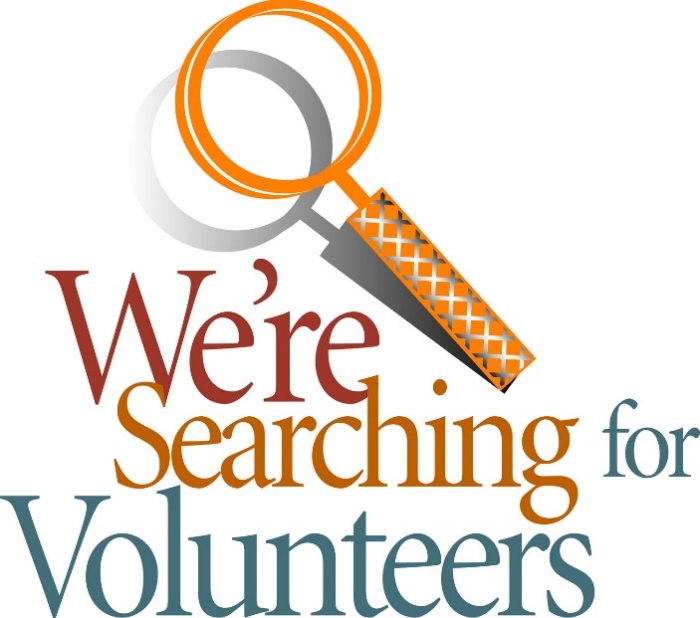 Nominating CommitteeSubmitted by Nancy HedstromNominating Committee    Nancy Hedstrom, RHIT, CTRCarol Forbes-Manske, CTRErin Hammell, CTRLeeAnn Olson, CTRThe nominating committee is looking for volunteers and/or nominations for executive board positions for 2020. Please strongly consider volunteering so that we may keep our organization running smoothly.Eligibility: Any member in good standing for one full year prior to nomination shall be eligible to hold office. To be eligible for the office of President-Elect, a member must have served one full term on the Executive Committee prior to nomination.These are the positions open for 2020/2021:President-Elect: Shall assume the duties of the President in his/her absence and shall succeed to the office of President at the conclusion of his/her term of office. The President-Elect shall co-chair the Professional Development committee. Ensure website information is correct.Secretary: Shall be responsible for records of all MCRA proceedings and shall distribute minutes of all business meetings to the membership.Treasurer: Shall be responsible for the receipt and disbursement of all funds of MCRA and shall make written reports to the Executive Committee and to the membership. The treasurer shall serve on the Membership Committee.These are the committees needing volunteers for 2020/2021:Professional Development Committee: Shall be Responsible for leadership in the Professional Development of MCRA membership. It shall include the President-Elect, with responsibility for educational programs. It will include persons responsible for support of members seeking CTR status, and any other members as deemed by the President or the Executive Committee.Communications Committee: The Communications Committee will include persons responsible for the MCRA newsletter, the MODMM (The Minnesota Oncology Data Managers Monitor) and for taking photographs. Liaisons to the Minnesota Cancer Council, National Cancer Registrars association, Minnesota Health Information Management Association, Commission on Cancer, Minnesota Cancer Surveillance System, Others as felt necessary, in order to carry on the responsibilities of the communications committee.Website Coordinator: Shall be responsible for working with the Webmaster to ensure smooth operation of the MCRA website.Nominating Committee:  There shall be at least four members on the Nominating Committee, the chairperson (appointed by the newly elected President), the immediate Past-President, and two other members elected by the MCRA at the April (Spring) Annual Meeting. They are responsible for preparing, mailing, and tallying the ballots in accord with Article V. No member of this committee shall be eligible for office.Membership Committee: Shall be responsible for acceptance of new members and for distribution of updated rosters to the members. The MCRA Treasurer shall be a member of this committee and provide updated information on payment of dues.If you are interested in volunteering and/or nominating anyone for any of these positions please contact one of the above nominating committee members.Thank you for your consideration in fulfilling these positions,Nancy Hedstrom Carol Forbes-Manske Erin HammellLeeann OlsonMCRS REPORT  Carol Forbes-Manske, CTR by Jen NelsonTumor Size Summary:  Reminder that 988 previously was used for not applicable but is now an actual tumor size (for cases 2016 and forward), so for example on hematologic cases 999 is used for not applicable.Date Regional Lymph Node Dissection:  Reminder this data item cannot be left blank (for cases 2018 and later).  Needs a date, 9 filled for unknown date or filled with 0 for not done. Non-Small Cell Lung Cancer:  Per SEER SINQ question & answer: Question: 20180107 Question:  Solid Tumor Rules (2018)/Histology--Lung: If the pathology states non-small cell carcinoma of the lung (NSCLC), consistent with squamous cell carcinoma, is the code non-small cell carcinoma according to the Solid Tumor Rules? The Medical Oncologist states that the tumor is a squamous cell carcinoma. In these instances would you code the squamous cell carcinoma since you have a definite physician statement?Answer:  Code the histology to SCC 8070/3.Based on registrar feedback on the NSCLC rule, we added a rule that specifically addresses when ambiguous terminology can be used to code histology other than NSCLC. The lung rules were update 10/12/2018 so please make sure you are using the currently posted rules. The new rule is: Rule H3-Code the specific histology when the diagnosis is non-small cell lung carcinoma (NSCLC) consistent with (or any other ambiguous term) a specific carcinoma (such as adenocarcinoma, squamous cell carcinoma, etc.) when:• Clinically confirmed by a physician (attending, pathologist, oncologist, pulmonologist, etc.)• Patient is treated for the histology described by an ambiguous term• The case is accessioned (added to your database) based on ambiguous terminology and no other histology information is available/documentedLouanne Currence’s comments on this topic at the MCRA/WCRA Conference:  Non-small cell cancer cannot be staged in AJCCDocument in abstract text for NSCLC with ambiguous terminology when the MD confirmed the specific diagnosis and treatment for itIf your Cancer Committee decides to always code NSCLC as carcinoma, this needs to be documented in your Policy & Procedure ManualIntramucosal Colon Cancer:  Is staged as in situ in AJCC as it is not associated with risk for metastasisDiscussed on AJCC Colon & Rectal Chapter in rules for pathologic staging classificationSEER Summary Stage is 1 for localizedBehavior is coded to /3 – unless specifically stated to be in situIntramucosal is within the lamina propria, considered invasiveFallopian Tube & Ovary MPH Rules:  Just a reminder of the following:Other Sites Rule M7 Bilateral epithelial tumors (8000 to 8799) of the OVARY within 60 days are a single primary.Tumors on both sides (right and left) of a site listed on Table 1 (FALLOPIAN TUBES) are multiple primaries. MN Metafile – v18d:  We have experienced a glitch with our MN Metafile v18d and are still waiting for NAACCR to respond to our request for assistance.  In the meantime use NAACCR v18d for the state edits. Education:  Reminder of free education offered through FLccSC.  Register and obtain free CEUs at:  Mns.fcdslms.med.miami.eduBylawsLinda VanstromAt the Fall Workshop, there was a discussion regarding changing the date when MCRA officers are installed. Most members agreed that moving officer installation from the Spring Workshop to the more widely attended Fall Workshop was a good idea. This change would also require moving elections from Winter to Summer.The necessary amendments to make these changes to the Bylaws were approved at the last Executive Committee meeting and will be presented for members to vote on during the Spring Workshop. A copy of the proposed amendments will be emailed to members 30 days prior to the Spring Workshop.We Are Professionals WhoManage data describing the diagnosis and treatment of cancer. Promote quality cancer data collection and cancer program management.TREASURERS REPORTAmanda Hlad Cash Flow - Year To Date1/1/2019 through 11/25/2019 1/1/2019-Category 11/25/2019INFLOWS2019 Regional Conference IncomeRegistration 16,980.35Silent Auction 178.00Vendor 6,000.00TOTAL 2019 Regional Conference Income 23,158.35TOTAL INFLOWS 23,158.35OUTFLOWS2019 Regional ConferenceCE credit 75.00Food and Meeting Space 15,901.77Speakers 1,554.40Supplies 180.37WCRA profit 1,738.70TOTAL 2019 Regional Conference 19,450.24TOTAL OUTFLOWS 19,450.24OVERALL TOTAL 3,708.11Net Worth - As of 11/25/2019 Account BalanceASSETSCash and Bank AccountsChecking-US Bank 24,432.89TOTAL Cash and Bank Accounts 24,432.89TOTAL ASSETS 24,432.89LIABILITIES 0.00OVERALL TOTAL 24,432.89Discuss final expenses/numbers/survey results of September’s MCRA/WCRA conferenceAmanda sent all the expenses and numbers out by emailWCRA profit portion was $1,738.70 Amanda was given okay to send WCRA their checkWebsiteTom Coles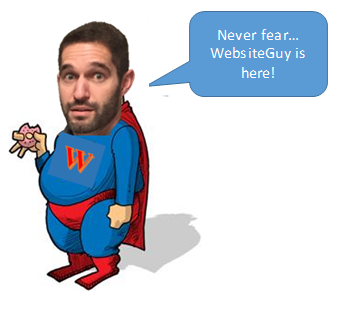 The website continues to be updated with NAACCR webinars as they are released for viewing.  The username is registry and the password is 2019yMCRA*  Do not share this information with anyone.  PROFESSIONAL DEVELOPMENTHeidi Leach, Candace Schoolmeesters, Jen Nelson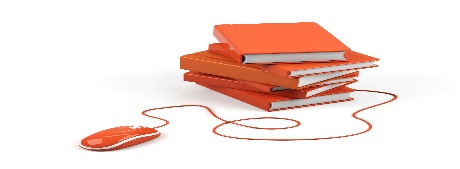 Spring Educational Meeting vs. Business Meeting:  The Executive Committee wants to extend the opportunity to any facility to host a spring 2020 Educational Meeting.  If no one is interested in doing that we will proceed with a Spring Business Meeting only --- and would any facility be willing to host that?  Deadline:  12/31/2019 – please respond to Jennifer NelsonMembershipChunny Daiker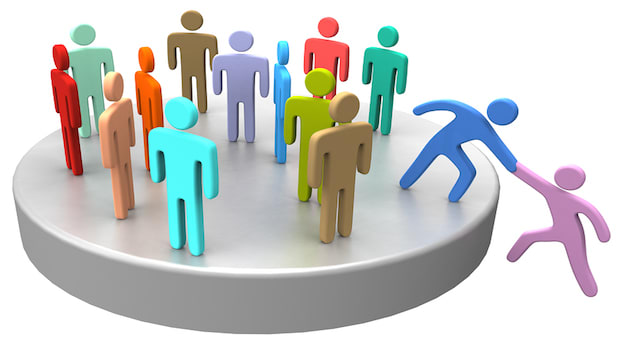 2019 Winter Membership Summary2019 Membership NumbersAs of December 23, 2019, there is 114 members11 new members5 honorary members2020 Membership2020 Membership Forms and Fees will be Due Feb 1, 2020. Email reminders for membership renewals will be sent beginning January 1, 2020. Membership Applications & Fee Dues will be completed online. We welcome any person to join year-round! Thank You for your support for MCRA!2020 Membership Forms and Fees will be Due Feb 1, 2020. Email reminders for membership renewals will be sent beginning January 1, 2020. Membership Applications & Fee Dues will be completed online. We welcome any person to join year-round! Thank You for your support for MCRA!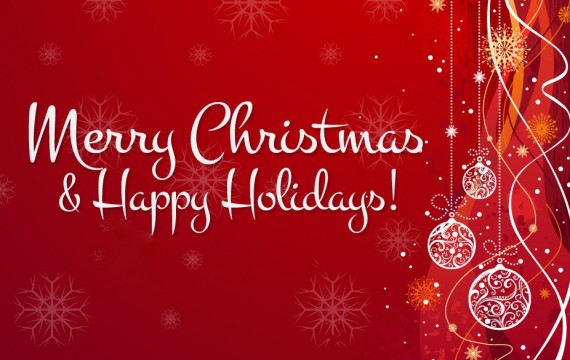 PHOTO GALLERY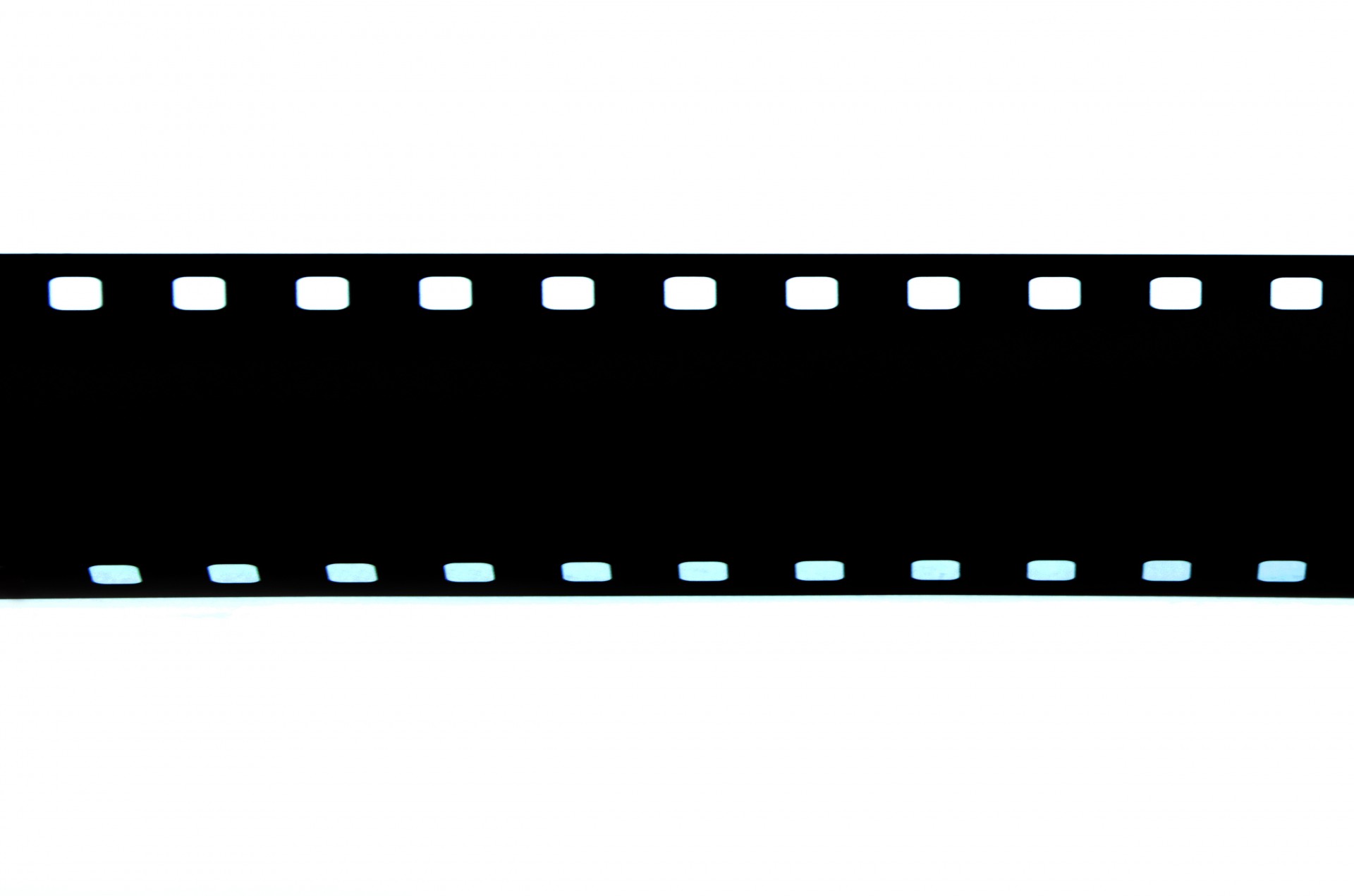 MCRA/WCRA FALL 2019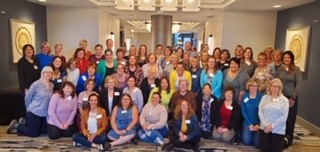 As many MCRA Members as we could find!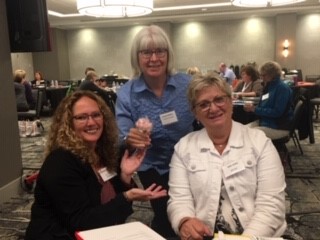 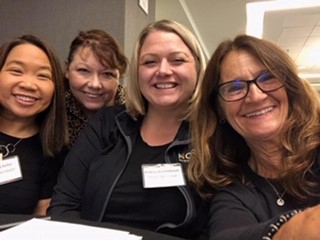 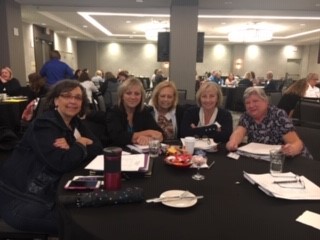 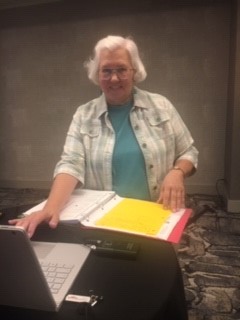 Louann Currens, Speaker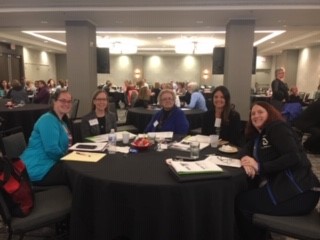 Tristen Dessellier, Heather Holden, Linda Vanstrom, Annette Nagel, Kim SaterbakOUTSTANDING MEMBER JESSICA KLAPHAKE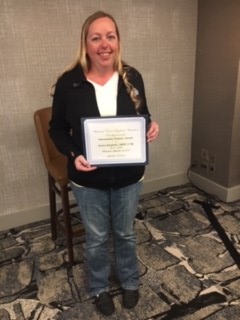 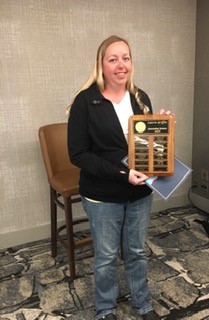 Congratulations Jessica!  CONGRATULATIONS NEW CTR’S!  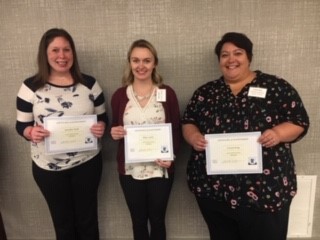 Jennifer Pluff, Mary Lehet, Cristal King Meet the 2019 MCRA Executive CommitteeJen Nelson, CTR, NR-EMT – President:  MN Cancer Surveillance System, St. Paul.  Member since 2011.Jess Klaphake, RHIT, CTR – President-Elect:  St. Cloud Hospital/Coborn Cancer Center, St. Cloud.  Member since 2014.LeeAnn Olson, CTR - Past President:  MN Cancer Surveillance System, St. Paul.  Member since 1996.Kathy Lougiu, CTR – Communications & MODMM:  Hennepin Healthcare.  Member since 2014.Linda Vanstrom, RHIT, CTR – By-laws:  Minneapolis VA Health Care System, Minneapolis.  Member since 1994.Amanda Hlad, RHIA, CTR – Treasurer:  St. Joseph’s Medical Center, Brainerd.  Member since 2007.Jackie Halsey, CTR – Secretary: Rochester Community & Technical College, Rochester.  Member since 2010.Carol Forbes-Manske, CTR – MCSS Liaison:  MCSS, St. Paul.  Member since 1986.Chunny Daiker, BS, RHIT, CTR – Membership:  Hennepin County Medical Center, Minneapolis.  Member since 2009.Tom Coles, CTR, CHES – Website:  Allina-Abbott Northwestern Hospital, Minneapolis.  Member since 2009.Janice Anastasi, Carol Forbes-Manske, Nancy Hedstrom, Erin Hammell – Nominating CommitteeCarol Forbes Manske, LeeAnn Olson, Jane Siekkinen– “Laurie Griffin Outstanding Member” Award CommitteeCandace Schoolmeesters, Heidi Leach, Jen Nelson– Professional Development